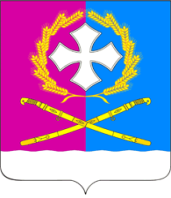 Совет Воронежского сельского поселенияУсть-Лабинского районаР Е Ш Е Н И Е«31» августа 2018 г.				                                        № 1ст. Воронежская						                              Протокол № 76О внесении изменений в решение Совета Воронежского сельского поселения Усть-Лабинского района от 06 декабря 2017 года № 1 протокол № 63 «О бюджете Воронежского сельского поселения Усть-Лабинского района на 2018 год»	В соответствии с Федеральным законом от 06 октября 2003 года № 131-ФЗ «Об общих принципах местного самоуправления в Российской Федерации», руководствуясь Уставом Воронежского сельского поселения Усть-Лабинского района, Совет Воронежского сельского поселения Усть-Лабинского района решил:	1. Внести в решение Совета Воронежского сельского поселения Усть-Лабинского района от 06 декабря 2017 года № 1 протокол № 63 «О бюджете Воронежского сельского поселения Усть-Лабинского района на 2018 год» изменения, изложив приложения № 3, 10, 11 в новой редакции согласно приложений № 1-3 к настоящему решению. 2. Юридическому отделу администрации Воронежского сельского поселения Усть-Лабинского района (Субочева) обнародовать настоящее решение в установленном порядке.3. Контроль за выполнением настоящего решения возложить на начальника финансового отдела администрации Воронежского сельского поселения Усть-Лабинского района И.Д. Вильчихину.4. Настоящее решение вступает в силу со дня его подписания.  Председатель Совета Воронежского сельского поселенияУсть-Лабинского района                                                                Л.П. КозинскаяГлава Воронежского сельского поселения Усть-Лабинского района                                                            В.А. МацкоПриложение № 1к решению Совета Воронежского сельского поселенияУсть-Лабинского районаот 31.08.2018 г. № 1 протокол № 76Приложение № 3к решению Совета Воронежского сельского поселенияУсть-Лабинского районаот 06.12.2017 г. № 1 протокол № 63Объем поступлений доходов в бюджет Воронежского сельского поселения Усть-Лабинского района по кодам видов (подвидов) доходов и классификации операций сектора государственного управления, относящихся к доходам бюджета на 2018 год                                                                                                                          тыс. руб.	Глава 	Воронежского сельского поселения	Усть-Лабинского района                                                                       В.А. МацкоПриложение № 2к решению Совета Воронежского сельского поселенияУсть-Лабинского районаот 31.08.2018 г. № 1 протокол № 76Приложение № 10к решению Совета Воронежского сельского поселенияУсть-Лабинского районаот 06.12.2017 г. № 1 протокол № 63Ведомственная структура расходов бюджета Воронежского сельского поселения Усть-Лабинского района на 2018 год                                                                                                                     тыс. руб.	Глава	Воронежского сельского поселения 	Усть-Лабинского района                                                                        В.А. МацкоПриложение № 3к решению Совета Воронежского сельского поселенияУсть-Лабинского районаот 31.08.2018 г. № 1 протокол № 76Приложение № 11к решению Совета Воронежского сельского поселенияУсть-Лабинского районаот 06.12.2017 г. № 1 протокол № 63Источники внутреннего финансирования дефицита бюджета Воронежского сельского поселения Усть-Лабинского района, перечень статей и видов источников финансирования дефицитов бюджетов на 2018 год                                                                                                                       тыс. руб.	ГлаваВоронежского сельского поселенияУсть-Лабинского района                                                                       В.А. МацкоКодНаименование доходаСумма3231 00 00000 00 0000 000НАЛОГОВЫЕ И НЕНАЛОГОВЫЕ ДОХОДЫ29 713,101 01 00000 00 0000 000НАЛОГИ НА ПРИБЫЛЬ, ДОХОДЫ5 463,10 1 01 02000 01 0000 110Налог на доходы физических лиц5 463,10 1 01 02010 01 0000 110Налог на доходы физических лиц с доходов, источником которых является налоговый агент, за исключением доходов, в отношении которых исчисление и уплата налога осуществляются в соответствии со статьями 227, 227.1 и 228 Налогового кодекса Российской Федерации5 463,10 1 03 00000 00 0000 000НАЛОГИ НА ТОВАРЫ (РАБОТЫ, УСЛУГИ), РЕАЛИЗУЕМЫЕ НА ТЕРРИТОРИИ РОССИЙСКОЙ ФЕДЕРАЦИИ2 956,90 1 03 02000 01 0000 110Акцизы по подакцизным товарам (продукции), производимым на территории Российской Федерации2 956,90 1 03 02230 01 0000 110Доходы от уплаты акцизов на дизельное топливо, подлежащие распределению между бюджетами субъектов Российской Федерации и местными бюджетами с учетом установленных дифференцированных нормативов отчислений в местные бюджеты739,20 1 03 02240 01 0000 110Доходы от уплаты акцизов на моторные масла для дизельных и (или) карбюраторных (инжекторных) двигателей, подлежащие распределению между бюджетами субъектов Российской Федерации и местными бюджетами с учетом установленных дифференцированных нормативов отчислений в местные бюджеты739,20 1 03 02250 01 0000 110Доходы от уплаты акцизов на автомобильный бензин, подлежащие распределению между бюджетами субъектов Российской Федерации и местными бюджетами с учетом установленных дифференцированных нормативов отчислений в местные бюджеты739,20 1 03 02260 01 0000 110Доходы от уплаты акцизов на прямогонный бензин, подлежащие распределению между бюджетами субъектов Российской Федерации и местными бюджетами с учетом установленных дифференцированных нормативов отчислений в местные бюджеты739,301 05 00000 00 0000 000НАЛОГИ НА СОВОКУПНЫЙ ДОХОД3 607,401 05 03000 01 0000 100Единый сельскохозяйственный налог3 607,40 1 06 00000 00 0000 000НАЛОГИ НА ИМУЩЕСТВО8 900,00 1 06 01000 00 0000 110Налог на имущество физических лиц2 500,001 06 01030 10 0000 110Налог на имущество физических лиц, взимаемый по ставкам, применяемым к объектам налогообложения, расположенным в границах сельских поселений2 500,001 06 06000 00 0000 100Земельный налог6 400,001 06 06030 00 0000 100Земельный налог с организаций3 200,00 1 06 06033 10 0000 110Земельный налог с организаций, обладающих земельным участком, расположенным в границах сельских поселений3 200,00 1 06 06040 00 0000 110Земельный налог с физических лиц3 200,001 11 0000 00 00000 000ДОХОДЫ ОТ ИСПОЛЬЗОВАНИЯ ИМУЩЕСТВА, НАХОДЯЩЕГОСЯ В ГОСУДАРСТВЕННОЙ И МУНИЦИПАЛЬНОЙ СОБСТВЕННОСТИ51,001 11 05030 00 0000 120Доходы от сдачи в аренду имущества, находящегося в оперативном управлении органов государственной власти, органов местного самоуправления, государственных внебюджетных фондов и созданных ими учреждений (за исключением имущества бюджетных и автономных учреждений)51,00 1 11 05035 10 0000 120Доходы от сдачи в аренду имущества, находящегося в оперативном управлении органов управления сельских поселений и созданных ими учреждений (за исключением имущества муниципальных бюджетных и автономных учреждений)51,001 13 00000 00 0000 000ДОХОДЫ ОТ ОКАЗАНИЯ ПЛАТНЫХ УСЛУГ (РАБОТ) И КОМПЕНСАЦИИ ЗАТРАТ ГОСУДАРСТВА8 709,001 13 01990 00 0000 100Прочие доходы от оказания платных услуг (работ)8 693,901 13 01995 10 0000 100Прочие доходы от оказания платных услуг (работ) получателями средств бюджетов сельских поселений8 693,90 1 13 02000 00 0000 130Доходы от компенсации затрат государства15,101 13 02065 00 0000 100Доходы, поступающие в порядке возмещения расходов, понесенных в связи с эксплуатацией имущества15,101 13 02065 10 0000 100Доходы, поступающие в порядке возмещения расходов, понесенных в связи с эксплуатацией имущества сельских поселений15,101 16 00000 00 0000 000ШТРАФЫ, САНКЦИИ, ВОЗМЕЩЕНИЕ УЩЕРБА25,701 16 00000 00 0000 140Прочие поступление от денежных взысканий (штрафов) и иных сумм в возмещении ущерба25,701 16 00501 00 0000 140Прочие поступление от денежных взысканий (штрафов) и иных сумм в возмещении ущерба, зачисляемые в бюджеты сельских поселений25,702 00 00000 00 0000 000БЕЗВОЗМЕЗДНЫЕ ПОСТУПЛЕНИЯ20 932,902 02 00000 00 0000 000БЕЗВОЗМЕЗДНЫЕ ПОСТУПЛЕНИЯ ОТ ДРУГИХ БЮДЖЕТОВ БЮДЖЕТНОЙ СИСТЕМЫ РОССИЙСКОЙ ФЕДЕРАЦИИ20 905,102 02 10000 00 0000 151Дотации бюджетам бюджетной системы Российской Федерации4 467,702 02 15001 00 0000 151Дотации на выравнивание бюджетной обеспеченности4 467,702 02 99991 00 0000 151Прочие субсидии 16 232,502 02 99991 00 0000 151Прочие субсидии бюджетам сельских поселений16 232,502 02 99991 00 0000 151Прочие субсидии бюджетам сельских поселений16 232,502 02 30000 00 0000 151Субвенции бюджетам бюджетной системы Российской Федерации204,902 02 30024 00 0000 151Субвенции местным бюджетам на выполнение передаваемых полномочий субъектов Российской Федерации3,802 02 30024 10 0000 151Субвенции бюджетам сельских поселений на выполнение передаваемых полномочий субъектов Российской Федерации3,802 02 35118 00 0000 151Субвенции бюджетам на осуществление первичного воинского учета на территориях, где отсутствуют военные комиссариаты201,102 07 00000 00 0000 000ПРОЧИЕ БЕЗВОЗМЕЗДНЫЕ ПОСТУПЛЕНИЯ25,002 07 05000 10 0000 180Прочие безвозмездные поступления в бюджеты сельских поселений25,002 07 05030 10 0000 180Прочие безвозмездные поступления в бюджеты сельских поселений25,002 18 60010 10 0000 151Доходы бюджетов сельских поселений от возврата остатков субсидий, субвенций и иных межбюджетных трансфертов, имеющих целевое назначение, прошлых лет из бюджетов муниципальных районов2,80Доходы бюджета - ВСЕГО: 50 646,00Наименование показателяВедРзПРЦСРВРУтвержденные бюджетные назначения1234567Расходы бюджета - ВСЕГО 
В том числе:56 440,90ОБЩЕГОСУДАРСТВЕННЫЕ ВОПРОСЫ992016 842,30Функционирование высшего должностного лица субъекта Российской Федерации и муниципального образования99201025000000000785,30Высшее должностное лицо муниципального образования (глава поселения)99201025010000000785,30Расходы на обеспечение функций органов местного самоуправления99201025010000190785,30Расходы на выплаты персоналу в целях обеспечения выполнения функций государственными (муниципальными) органами, казенными учреждениями, органами управления государственными внебюджетными фондами99201025010000190100785,30Функционирование Правительства Российской Федерации, высших исполнительных органов государственной власти субъектов Российской Федерации, местных администраций99201045 106,50Обеспечение деятельности администрации Воронежского сельского поселения Усть-Лабинского района992010451000000005 106,50Обеспечение функционирования администрации поселения99201045110000000 5 102,70Расходы на обеспечение функций органов местного самоуправления992010451100001905 102,70Расходы на выплаты персоналу в целях обеспечения выполнения функций государственными (муниципальными) органами, казенными учреждениями, органами управления государственными внебюджетными фондами992010451100001901004 602,30Закупка товаров, работ и услуг для обеспечения государственных (муниципальных) нужд99201045110000190200444,00Иные бюджетные ассигнования9920104511000019080056,40Осуществление отдельных полномочий Краснодарского края99201045120000000 3,80Субвенции на осуществление отдельных государственных полномочий Краснодарского края по образованию и организации деятельности административных комиссий992010451200601903,80Закупка товаров, работ и услуг для обеспечения государственных (муниципальных) нужд992010451200601902003,80Обеспечение деятельности финансовых, налоговых и таможенных органов и органов финансового (финансово-бюджетного) надзора9920106166,60Обеспечение деятельности администрации Воронежского сельского поселения Усть-Лабинского района99201065100000000166,60Обеспечение деятельности органов финансового (финансово-бюджетного) надзора99201065130000000166,60Расходы на обеспечение функций органов местного самоуправления99201065130000190166,60Межбюджетные трансферты99201065130000190500166,60Обеспечение проведения выборов и референдумов9920107160,60Обеспечение деятельности администрации Воронежского сельского поселения Усть-Лабинского района99201075100000000160,60Обеспечение проведение выборов и референдумов99201075160000000160,60Иные бюджетные ассигнования99201075160010030800160,60Резервные фонды992011110,00Обеспечение деятельности администрации Воронежского сельского поселения Усть-Лабинского района9920111510000000010,00Финансовое обеспечение непредвиденных расходов9920111514000000010,00Реализация других мероприятий9920111514001003010,00Иные бюджетные ассигнования9920111514001003080010,00Другие общегосударственные вопросы9920113613,30Муниципальная программа "Муниципальное управление"9920113 5200000000613,30Развитие органов территориального самоуправления9920113521000000072,00Компенсационные выплаты ТОС9920113521004121072,00Расходы на выплаты персоналу в целях обеспечения выполнения функций государственными (муниципальными) органами, казенными учреждениями, органами управления государственными внебюджетными фондами9920113521004121010072,00Информационное освещение деятельности органов местного самоуправления Воронежского сельского поселения Усть-Лабинского района9920113522000000070,00Поддержка и развитие телерадиовещания, печатных средств массовой информации и книгоиздания, обеспечение информирования граждан о деятельности органов местного самоуправления и социально-политических событиях в поселении9920113522001026070,00Закупка товаров, работ и услуг для обеспечения государственных (муниципальных) нужд9920113522001026020070,00Осуществление мероприятий, направленных на бесперебойное функционирование органов местного самоуправления, выполнение возложенных заданий и функций99201135230000000391,30Административно-техническое обеспечение деятельности органов местного самоуправления99201135230010260391,30Закупка товаров, работ и услуг для обеспечения государственных (муниципальных) нужд99201135230010260200391,30Погашение задолженности по исполнительному листу9920113524000000050,00Оплата задолженности по исполнительному листу9920113524001026050,00Иные бюджетные ассигнования9920113524001026080050,00Погашение задолженности по исполнительному листу9920113525000000030,00Оплата задолженности по исполнительному листу9920113525001026030,00Иные бюджетные ассигнования9920113525001026080030,00НАЦИОНАЛЬНАЯ ОБОРОНА9920200201,10Мобилизационная и вневойсковая подготовка9920203201,10Обеспечение деятельности администрации Воронежского сельского поселения Усть-Лабинского района99202035100000000 201,10Переданные межбюджетные трансферты в бюджеты поселений99202035150000000201,10Осуществление первичного воинского учета на территориях, где отсутствуют военные комиссариаты99202035150051180201,10Расходы на выплаты персоналу в целях обеспечения выполнения функций государственными (муниципальными) органами, казенными учреждениями, органами управления государственными внебюджетными фондами99202035150051180100201,10НАЦИОНАЛЬНАЯ БЕЗОПАСНОСТЬ И ПРАВООХРАНИТЕЛЬНАЯ ДЕЯТЕЛЬНОСТЬ9920396,90Защита населения и территории от чрезвычайных ситуаций природного и техногенного характера, гражданская оборона99203092,00Муниципальная программа "Обеспечение безопасности населения"992030953000000002,00Предупреждение и ликвидация последствий чрезвычайных ситуаций, стихийных бедствий, гражданская оборона992030953100000001,00Подготовка населения и организаций к действиям в чрезвычайной ситуации в мирное и военное время992030953100105501,00Закупка товаров, работ и услуг для обеспечения государственных (муниципальных) нужд992030953100105502001,00Снижение рисков и смягчение последствий чрезвычайных ситуаций природного и техногенного характера992030953200000001,00Предупреждение и ликвидация последствий чрезвычайных ситуаций природного и техногенного характера9920309 53200705701,00Закупка товаров, работ и услуг для обеспечения государственных (муниципальных) нужд9920309 53200705702001,00Обеспечение пожарной безопасности992031092,90Муниципальная программа "Обеспечение безопасности населения"9920310530000000092,90Обеспечение пожарной безопасности9920310533000000092,90Проведение мероприятий по обеспечению пожарной безопасности9920310533001028092,90Закупка товаров, работ и услуг для обеспечения государственных (муниципальных) нужд9920310533001028020092,90Другие вопросы в области национальной безопасности и правоохранительной деятельности99203142,00Муниципальная программа "Обеспечение безопасности населения"992031453000000002,00Профилактика терроризма и экстремизма в поселении992031453400000001,00Мероприятия по профилактике терроризма и экстремизма9920314 5340010110 1,00Закупка товаров, работ и услуг для обеспечения государственных (муниципальных) нужд9920314 5340010110 2001,00Обеспечение безопасности людей на водных объектах992031453500000001,00Создание системы комплексного обеспечения безопасности жизнедеятельности992031453500105901,00Закупка товаров, работ и услуг для обеспечения государственных (муниципальных) нужд992031453500105902001,00НАЦИОНАЛЬНАЯ ЭКОНОМИКА992040010 454,80Дорожное хозяйство (дорожные фонды)992040910 373,80Муниципальная программа "Развитие дорожного хозяйства"9920409540000000010 373,80Реализация мероприятий в сфере дорожного хозяйства (дорожный фонд)9920409541000000010 373,80Содержание, капитальный ремонт, ремонт автомобильных дорог общего пользования992040954100104105 259,80Закупка товаров, работ и услуг для обеспечения государственных (муниципальных) нужд992040954100104102005 259,80Капитальный ремонт, ремонт автомобильных дорог общего пользования992040954100S24405 114,00Закупка товаров, работ и услуг для обеспечения государственных (муниципальных) нужд992040954100S24402005 114,00Другие вопросы в области национальной экономики992041281,00Муниципальная программа "Оказание поддержки развития малого и среднего предпринимательства"992041255000000001,00Оказание поддержки малому и среднему предпринимательству, включая крестьянские (фермерские) хозяйства992041255100000001,00Мероприятия по оказанию поддержки малому и среднему предпринимательству, включая крестьянские (фермерские) хозяйства992041255100106101,00Закупка товаров, работ и услуг для обеспечения государственных (муниципальных) нужд992041255100106102001,00Муниципальная программа "Подготовка градостроительной и землеустроительной документации "9920412 560000000080,00Территориальное развитие (градостроительство и землеустроительство)9920412 561000000059,00Мероприятия по подготовке градостроительной и землеустроительной документации9920412561001065059,00Закупка товаров, работ и услуг для обеспечения государственных (муниципальных) нужд9920412561001065020059,00Мероприятия в области строительства, архитектуры и градостроительства9920412 562001066021,00Закупка товаров, работ и услуг для обеспечения государственных (муниципальных) нужд9920412 562001066020021,00ЖИЛИЩНО-КОММУНАЛЬНОЕ ХОЗЯЙСТВО992050024 376,30Коммунальное хозяйство99205028 081,50Муниципальная программа "Развитие жилищно-коммунального хозяйства на территории поселения"99205025700000000895,30Реализация мероприятий в сфере жилищно-коммунального хозяйства99205025700010260895,30Закупка товаров, работ и услуг для обеспечения государственных (муниципальных) нужд9920502 5700010260200895,30Муниципальная программа "Развитие водоснабжения на территории Воронежского сельского поселения Усть-Лабинского района на 2018 год"992050264000000007 186,20Мероприятия по развитию водоснабжения992050264100S03307 186,20Закупка товаров, работ и услуг для обеспечения государственных (муниципальных) нужд992050264100S03302007 186,20Благоустройство99205031 664,00Муниципальная программа "Проведение мероприятий по благоустройству территории поселения"992050358000000001 664,00Мероприятия по благоустройству99205035810000000 1 664,00Реализация мероприятий в рамках уличного освещения9920503 58100103501 140,00Закупка товаров, работ и услуг для обеспечения государственных (муниципальных) нужд99205035810010350 2001 140,00Реализация мероприятий в рамках благоустройства99205035810010370524,00Закупка товаров, работ и услуг для обеспечения государственных (муниципальных) нужд99205035810010370200524,00Другие вопросы в области жилищно-коммунального хозяйства992050514 630,80Муниципальная программа "Проведение мероприятий по благоустройству территории поселения"9920505580000000014 630,80Мероприятия по благоустройству9920505581000000014 630,80Расходы на обеспечение деятельности (оказание услуг) муниципальных учреждений99205055810000590 14 630,80Расходы на выплаты персоналу в целях обеспечения выполнения функций государственными (муниципальными) органами, казенными учреждениями, органами управления государственными внебюджетными фондами99205055810000590 1006 369,00Закупка товаров, работ и услуг для обеспечения государственных (муниципальных) нужд99205055810000590 2007 861,80Иные бюджетные ассигнования99205055810000590 800400,00ОБРАЗОВАНИЕ9920716,00Молодежная политика992070716,00Муниципальная программа "Организация и осуществление мероприятий по работе с детьми и молодежью на территории Воронежского сельского поселения Усть-Лабинского района9920707590000000016,00Организационно-воспитательная работа с молодежью9920707590000059016,00Закупка товаров, работ и услуг для обеспечения государственных (муниципальных) нужд9920707590000059020016,00КУЛЬТУРА, КИНЕМАТОГРАФИЯ992080012 616,10Культура992080112 616,10Муниципальная программа "Развитие культуры"9920801610000000012 616,10Организация досуга и предоставление услуг организациями культуры9920801 61100000004 885,60Расходы на обеспечение деятельности (оказание услуг) подведомственных учреждений992080161100005904 885,60Расходы на выплаты персоналу в целях обеспечения выполнения функций государственными (муниципальными) органами, казенными учреждениями, органами управления государственными внебюджетными фондами992080161100005901003 704,30Закупка товаров, работ и услуг для обеспечения государственных (муниципальных) нужд992080161100005902001 160,00Иные бюджетные ассигнования9920801611000059080021,30Библиотечное обслуживание992080161200000001 156,60Расходы на обеспечение деятельности (оказание услуг) подведомственных учреждений992080161200005901 141,60Расходы на выплаты персоналу в целях обеспечения выполнения функций государственными (муниципальными) органами, казенными учреждениями, органами управления государственными внебюджетными фондами99208016120000590100199,00Закупка товаров, работ и услуг для обеспечения государственных (муниципальных) нужд9920801612000059020074,40Иные межбюджетные трансферты99208016120000590500867,70Иные бюджетные ассигнования992080161200005908000,50Комплектование книжных фондов библиотек муниципальных образований (поселений)9920801612008144015,00Закупка товаров, работ и услуг для обеспечения государственных (муниципальных) нужд9920801612008144020015,00Стимулирование отдельных категорий работников муниципальных учреждений культуры, искусства и кинематографии Воронежского сельского поселения Усть-Лабинского района9920801613000000031,10Расходы на выплату персоналу в целях обеспечения выполнения функций государственными (муниципальными) органами, казенными учреждениями, органами управления государственными внебюджетными фондами9920801613000059031,10Расходы на выплаты персоналу в целях обеспечения выполнения функций государственными (муниципальными) органами, казенными учреждениями, органами управления государственными внебюджетными фондами9920801613000059010031,10Повышение оплаты труда работникам муниципальных учреждений культуры, искусства и кинематографии до средней заработной платы по Краснодарскому краю9920801615000000010,80Мероприятия по поддержке работников муниципальных учреждений культуры992080161500S012010,80Расходы на выплаты персоналу в целях обеспечения выполнения функций государственными (муниципальными) органами, казенными учреждениями, органами управления государственными внебюджетными фондами992080161500S012010010,80Поэтапное повышение уровня средней заработной платы работников муниципальных учреждений культуры, искусства и кинематографии992080161600000006 532,00Мероприятия по поддержке работников муниципальных учреждений культуры992080161600S01206 432,20Расходы на выплаты персоналу в целях обеспечения выполнения функций государственными (муниципальными) органами, казенными учреждениями, органами управления государственными внебюджетными фондами992080161600S01201005 989,10Иные межбюджетные трансферты992080161600S0120500542,90СОЦИАЛЬНАЯ ПОЛИТИКА99210390,00Социальное обеспечение населения9921003390,00Муниципальная программа "Социальная поддержка отдельных категорий населения Воронежского сельского поселения Усть-Лабинского района99210036300000000390,00Социальное обеспечение населения99210036300100070390,00Социальное обеспечение и иные выплаты населению99210036300100070300390,00ФИЗИЧЕСКАЯ КУЛЬТУРА И СПОРТ992111 446,30Физическая культура99211011 446,30Муниципальная программа "Развитие физической культуры и массового спорта"992110162000000001 446,30Создание условий развития физической культуры992110162100000001 256,30Расходы на обеспечение деятельности (оказание услуг) подведомственных учреждений.992110162100005901 256,30Расходы на выплаты персоналу в целях обеспечения выполнения функций государственными (муниципальными) органами, казенными учреждениями, органами управления государственными внебюджетными фондами992110162100005901001 162,30Закупка товаров, работ и услуг для обеспечения государственных (муниципальных) нужд9921101621000059020091,00Иные бюджетные ассигнования992110162100005908003,00Стимулирование отдельных категорий работников муниципальных учреждений физической культуры Воронежского сельского поселения Усть-Лабинского района9921101 6220000000190,00Стимулирование отдельных категорий работников муниципальных учреждений физической культуры Воронежского сельского поселения Усть-Лабинского района99211016220000590190,00Расходы на выплаты персоналу в целях обеспечения выполнения функций государственными (муниципальными) органами, казенными учреждениями, органами управления государственными внебюджетными фондами99211016220000590100190,00Обслуживание государственного и муниципального долга99213011,10Проценты платежи по муниципальному долгу992130172000000001,10Обслуживание государственного и муниципального долга992130172000005907001,10Код Наименование показателяСумма314Xисточники внутреннего финансирования дефицита бюджета, всего5 794,90000 01 03 00 00 00 0000 000Бюджетные кредиты от других бюджетов бюджетной системы Российской Федерации1 100,00000 01 03 01 00 00 0000 000Получение бюджетных кредитов от других бюджетов бюджетной системы Российской Федерации в валюте Российской Федерации1 100,00000 01 03 01 00 10 0000 000Получение бюджетных кредитов от других бюджетов бюджетной системы Российской Федерации бюджетами сельских поселений в валюте Российской Федерации1 100,00000 01 05 00 00 00 0000 000Изменение остатков средств на счетах по учету средств бюджетов4 694,90000 01 05 00 00 00 0000 500Увеличение остатков средств бюджетов0,00000 0105 02 00 00 0000 500Увеличение прочих остатков средств бюджетов-51 746,00000 01 05 02 01 00 0000 510Увеличение прочих остатков денежных средств бюджетов-51 746,00100 01 05 02 01 10 0000 000Увеличение прочих остатков денежных средств бюджетов сельских поселений-51 746,00000 01 05 00 00 00 0000 600Уменьшение остатков средств бюджетов56 440,90000 01 05 02 00 00 0000 600Уменьшение прочих остатков средств бюджетов56 440,90000 01 05 02 01 00 0000 610Уменьшение прочих остатков денежных средств бюджетов56 440,90100 01 05 02 01 10 0000 610Уменьшение прочих остатков денежных средств бюджетов сельских поселений56 440,90000 01 06 00 00 00 0000 500Увеличение финансовых активов, являющихся иными источниками внутреннего финансирования дефицитов бюджетов0,00000 01 06 00 00 00 0000 600Уменьшение финансовых активов, являющихся иными источниками внутреннего финансирования дефицитов бюджетов0,00